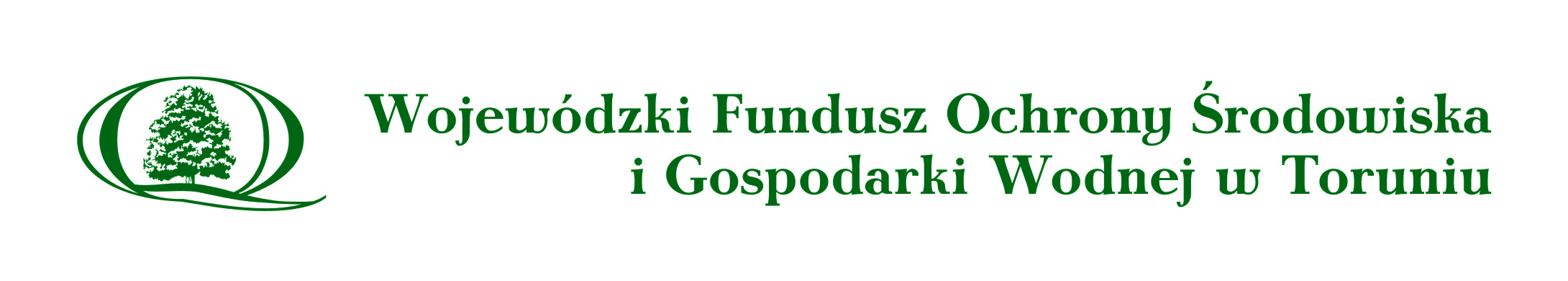 Od 2011 roku Gmina Osielsko korzysta z dotacji na realizację przedsięwzięcia pn. Demontaż transport i unieszkodliwianie wyrobów zawierających azbest z terenu gminy Osielsko przyznawanej przez Wojewódzki Fundusz Ochrony Środowiska i Gospodarki Wodnej w Toruniu.RokLiczba nieruchomościMasa unieszkodliwionych wyrobów w kgKoszt przedsięwzięcia (zł)Uwagi2011832 70013 920,0020122239 84116 348,58201354127 58956 637,2520142859 05819 999,5020152146 14418 411,4620162760 47321 305,4520172660 25225 400,2670% (17 780,18 zł) pochodzi z WFOŚiGW w Toruniu a 30% (7 620,08 zł) ze środków budżetu Gminy Osielsko.20182049 64819 322,9970% (13 526,09 zł) pochodzi z WFOŚiGW w Toruniu a 30% (5 796,90 zł) ze środków budżetu Gminy Osielsko.201949109 76041 960,2139,05% (16 385,14 zł) pochodzi z WFOŚiGW w Toruniu a 60,95% (25 575,07,90 zł) ze środków budżetu Gminy OsielskoRazem255585 465237874,37